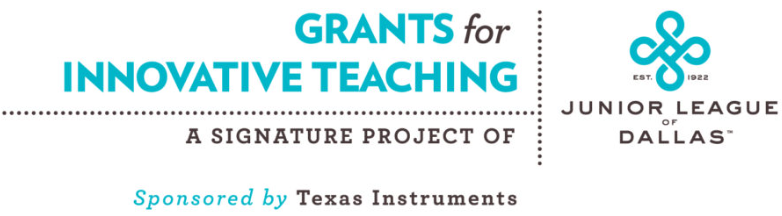 Grants for Innovative Teaching Application InstructionsStep 1: Read about Grants for Innovative Teaching! Read up on Grants for Innovative Teaching. We have a sample of the application and budget on the website. We also have our FAQs. Click here to access that information under “Additional Resources”. Step 2: Download and Fill Out the Application and Budget Form. Download the GFIT Application and the GFIT Budget Form to your computer.Complete the application and save as a PDF file.Complete the budget form and save as an Excel file.Step 3: Upload Application and Budget Form.Click on “Upload 2024-2025 Application and Budget”Fill out all fields below: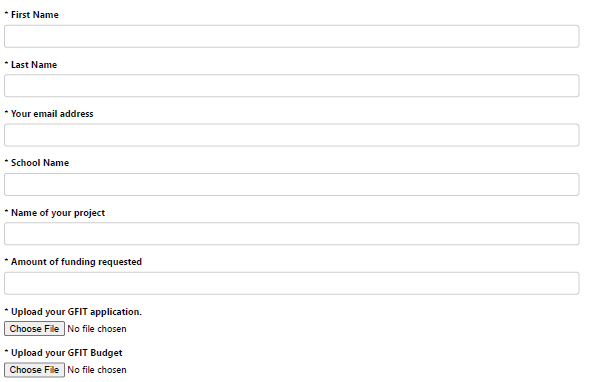 Click on “Choose File” under GFIT application and GFIT Budget to upload each separate document. Please remember to save GFIT application as PDF and GFIT Budget as Excel.Click Submit.Congratulations! You have submitted your application and budget form. A member of the Junior League of Dallas will be in touch in May/June. Should you have any questions, please contact GFIT@jldallas.org.DEADLINE: APRIL 15th at 11:59 PM – NO EXTENSIONS WILL BE GRANTED